-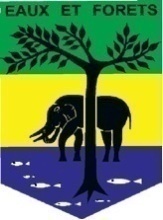 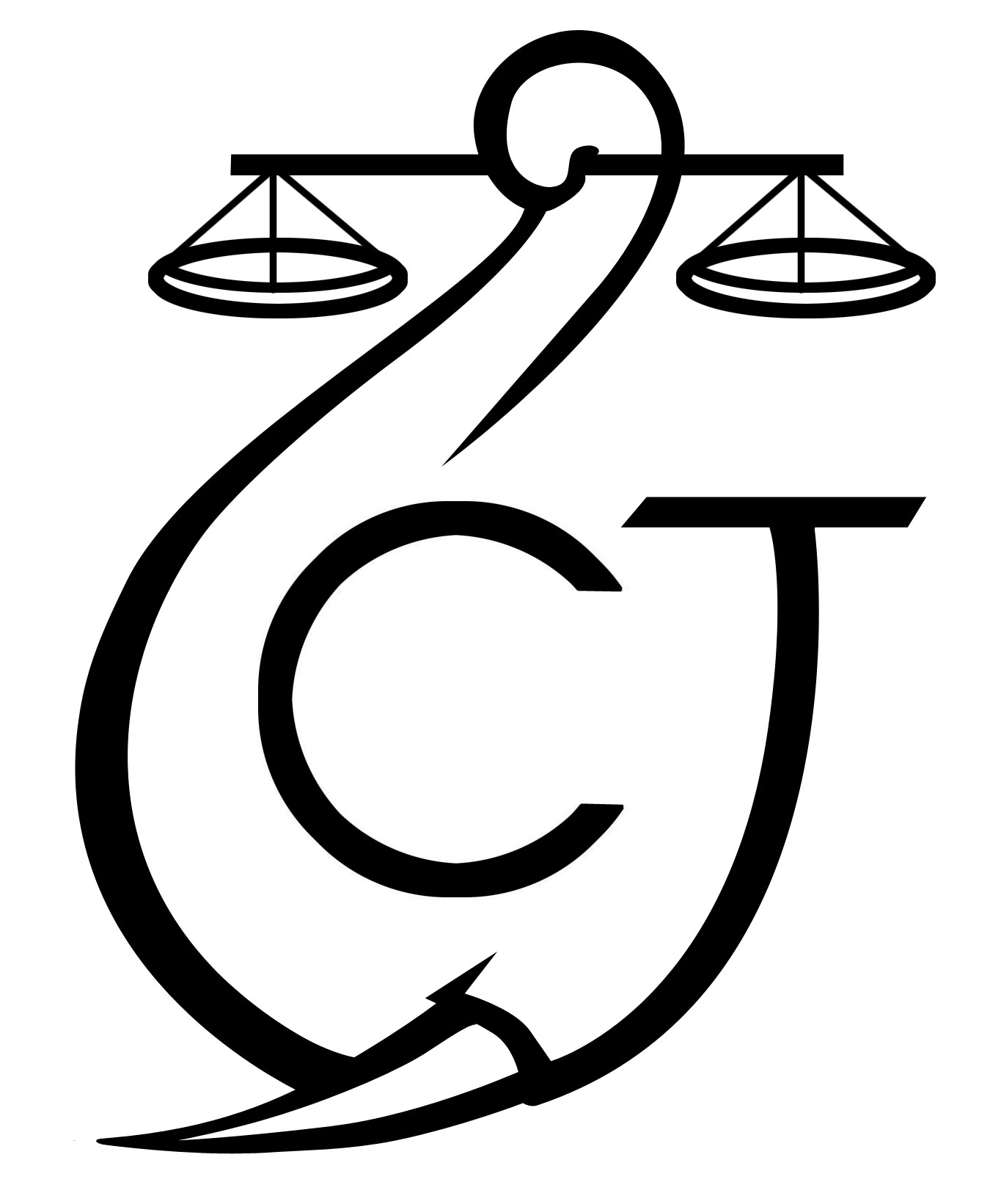 Appui à la Lutte contre l’exploitation forestière illégale  ALEFIRapport Mensuel Septembre 2022Conservation JusticeSOMMAIRE1. Points principaux	22. Investigations	23. Opérations	24. Département juridique	35. Missions	46. Cahiers des Charges Contractuels	67. Communication	68. Relations extérieures	69. Conclusion	7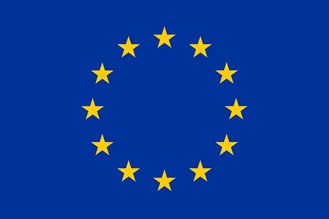 Union européenneCette publication a été produite avec le soutien financier de l’Union européenne. Son contenu relève de la seule responsabilité de Conservation Justice et ne reflète pas nécessairement les opinions de l’Union européenne.1. Points principauxCe mois de septembre 2022, les activités se sont concentrées sur l’appui aux communautés villageoises, sur la mise en œuvre des CCC et la gestion des forêts communautaires. Du 05 au 15 septembre : Mission sociale de suivi des cas en justice en cours et de suivi du processus de signature et de mise en œuvre des CCC et de collecte de données sur les forêts communautaires dans la province de la province de l’Ogooué Ivindo. Du 12 au 22 septembre : Mission de suivi et développement des activités sociales sur le partage des bénéfices dans le Woleu-Ntem.2. InvestigationsIndicateurs :Deux investigations ont eu lieu ce mois, dans les provinces du Woleu-Ntem et de l’Estuaire.3. OpérationsIndicateurs :Aucune opération n’a eu lieu ce mois.4. Département juridique4.1. Suivi des affaires	Indicateurs :L’équipe de Conservation Justice a suivi trois affaires ce mois.4.2. Visites de prisonIndicateurs :Aucune visite de prison n’a eu lieu, en dehors de la visite des gardés à vue à Makokou.4.3 FormationsAucune formation n’a eu lieu ce mois.5. MissionsAu mois de Septembre, deux missions sociales ont été organisées.Mission dans la province de l’Ogooué-Ivindo du 05 au 15 Septembre 2022Une mission de sensibilisation et de suivi des procédures judiciaires en cours a été menée dans des villages Abénélang, Mbadi, Ebyeng, Minkouala, Mbess et Mbéla. Département de la LopéDeux (2) localités ont été visitées au cours de cette mission Abénélang et Mbadi. Dans ce département, il était question d’apporter un soutien technique aux communautés villageoises sur le suivi de la mise en œuvre des CCC et de la procédure judiciaire de l’affaire Koné. Au village Abénélang, l’équipe a rencontré les membres de la communauté qui ont exprimés leur mécontentement sur la lenteur pour la mise en œuvre du CCC. Aussi, Pour le cas d’Abénélang pour détournement de fond par Koné, l’entrepreneur dit avoir déjà acheté le matériel pour la finalisation des travaux d’hydraulique villageoise. Ce matériel est stocké à Booué pour éviter les cas de vol au village.Au village Mbadi, la communauté villageoise a demandé à l’équipe CJ de les accompagner par des formations pour une meilleure gestion de la FC.Département de l’IvindoDans ce département, quatre (4) villages ont été visités par l’équipe CJ : Mbéla, Mbess, Minkouala et Ebyeng. Il était également question pour l’équipe de faire une mise au point des procédures de CJ et des communautés qui n’aboutissent pas au tribunal de Makokou, de réaliser des interviews et des prises d’images lors des rencontres avec les communautés et d’appuyer les communautés villageoises sur la mise en œuvre des projets d’intérêt général. Ainsi donc, en ce qui concerne le canton Ntang-Louli sur les cas de la société SNL Group Management (Minkouala, Ebessi, Ntsibelong et Simitang) et le cas MBA NDONG Imbert (Mbess), les décisions ne sont pas encore rédigées par le juge désigné. Les parties civiles ne peuvent donc pas encore les récupérer. Pour le cas du village Mbéla, il convient de signaler que la plainte avec constitution de partie civile  (PCPC) déposée par NDOMBIBADA Edouard auprès du Doyen des Juges d’instruction pour faux et usage de faux et abus de confiance et détournement contre certains membres du bureau exécutif de l’association gestionnaire de la FC, a donné lieu à une véritable bataille judiciaire entre le Procureur sortant de Makokou et le juge.  La PCPC a été transmise au Procureur pour réquisitions. Le Procureur a demandé au juge d’instruction de ne pas instruire ce dossier (réquisition de non-informer) et le juge d’instruction qui a rendu une ordonnance motivée contraire. Le Procureur a fait appel de cette ordonnance. La Chambre d’accusation de la Cour d’appel de Franceville est saisie du dossier et devra donc trancher.Au total, 6 localités ont été visitées dans la province de l’Ogooué-Ivindo dans le cadre de la mission sociale RALFF du mois de septembre 2022 : 5.2  Mission dans la province du Woleu-Ntem du 12 au 22 Septembre 2022Au cours de ce mois de septembre, la mission avait pour objectif général de faire le suivi de la mise en œuvre des cahiers de charges contractuelles dans les départements du Woleu, du Ntem et de l’Okano. Département du WoleuDans ce département, huit (8) villages ont été visités par une équipe mixte composée d’un membre de Conservation Justice et trois éléments de Brainforest. Parmi ces villages, on peut citer Metete, Bissok, Angone Effit, Ellelem 1, Ellelem 2, Ellelem 3, Nkolayop et Abelassi. A Bissok, la communauté villageoise a présenté un projet d’électrification à l’équipe. Au village Angone Effit, la communauté a informé à l’équipe qu’une société aurait abandonné du bois dans la zone depuis deux ans. Par la suite, un sous-traitant de la société Prosper Sarl au nom de GBI serait arrivé avec pour mission la récupération de ce bois. Sauf que ce bois n’a jamais été récupéré. La société serait plutôt entrain de couper du bois sans présentation des documents officiels et sans consultation des habitants du village. Les travailleurs de GBI sont même installés dans le village. C’est auprès de ladite société que nous avons pu obtenir le nom de la société. Dans les villages Ellelem1, 2 et 3, les communautés sont confrontées à la situation selon laquelle les coûts de leurs projets sont égaux à la totalité du FDL. C’est à dire que les communautés n’ont pas tenu compte de la répartition « appuis ponctuels, frais de fonctionnement du CGSP et budget du projet ». Par conséquent, elles ont été invitées à revoir les coûts de leurs projets à la baisse. Ces communautés ont du mal à monter des projets d’intérêts communautaires. Département du NtemDix (10) localités ont été visitées par l’équipe CJ-Brainforest. Il s’agit de Tho’o Eyiè, Tho’o Eba, Bikang Meleme, Neb, Bikougou, Mekome Nkoum, Akom Essatouk, Biyene Eba et Konoville. Il s’agissait d’appuyer les communautés villageoises sur la mise en œuvre des cahiers de charges contractuelles signés avec TTIB. Dans ces villages, les communautés ont déjà déposés les projets au CGSP. Cependant, le financement et la mise en œuvre tardent. Département de l’OkanoQuatre (4) villages ont été visités dans ce département : Elarmilo, Zomoko, Mindzi et Ekouk. Dans ce département, l’équipe avait également pour objectif de faire le suivi de la mise en œuvre des CCC signés et de sensibiliser les communautés sur le bon fonctionnement des forêts communautaires. C’est ainsi qu’à Elarmilo, le matériel de construction de 12 maisons a finalement été livré par Rougier. La société a également pris l’engagement de remplacer les deux porcs morts suite au retard de la livraison de leur alimentation dans le cadre de leur projet d’élevage. Aussi, une prime de motivation de 1 200 000 FCFA a été donnée à ceux qui entretiennent la porcherie comme souhaité par la communauté. Le préfet a également parlé de la reprise de l’exploitation de la forêt communautaire. Au village Zomoko, la communauté réclame le versement du FDL avec BSO.Au village Ekouk, suite à de nombreux problèmes d’entente, et après des réunions de conciliation, la communauté devra présenter un mémorandum dans lequel devront figurer des accords de paix entre les camps opposés pour obtenir la levée de la suspension de la FC. La communauté nous a indiqué qu’elle a bien introduit ce mémorandum auprès de la DP mais il a été rejeté. Après analyse du document, nous avons constaté que c’est plutôt un compte rendu qui a été présenté. Pour les appuyer, nous avons pris l’initiative de rédiger ce mémorandum qui leur sera présenté pour validation avant expédition.Au total, 22 localités ont été visitées dans la province du Woleu-Ntem dans le cadre de la mission sociale RALFF du mois de septembre : 6. Cahiers des Charges ContractuelsA ce jour, 126 Cahiers des Charges Contractuels (CCC) et 18 avenants en cours de mise en œuvre sont suivis par le projet. 7. CommunicationIndicateurs :Six pièces médiatiques ont été produites ce mois. Les anciens articles sont disponibles sur plusieurs médias, et notamment sur le site Internet, la page Facebook et la chaine YouTube de Conservation Justice.8. Relations extérieuresIndicateurs:Le projet ALEFI a tenu plusieurs rencontres avec les communautés villageoises et les autorités administratives dans la province de l’Ogooué-Ivindo et du Woleu-Ntem.En effet, dans le cadre de leurs missions et programme d’activités, les équipes sociales Nord ont rencontré entre autres les communautés locales dans 28 villages, ainsi que les autorités suivantes : Ogooué-Ivindo : DP Makokou, préfet de Booué, Chef de cantonnement de Booué et Chef d’antenne PJ-Makokou, chef d’antenne DGR, Greffier en chef du tribunal de Makokou.Woleu-Ntem : Directeur Provincial des Eaux et Forêts, Chef de cantonnement Ntem, chef de cantonnement Mitzic, Secrétaire Général de la Préfecture (Oyem) et le Préfet de Mitzic.Au total, au moins 11 rencontres avec différentes autorités administratives et judiciaires et la visite de  28 villages ont été effectuées au cours du mois de Septembre 2022.9. ConclusionDurant ce mois de Septembre, deux missions sociales ont eu lieu dans deux provinces : l’Ogooué-Ivindo et le Woleu-Ntem. Vingt-deux villages ont été visités par les équipes nord au cours de ce mois de septembre.Pour ce qui est de la mission dans la province de l’Ogooué-Ivindo, il convient de noter que suite aux jugements rendus en ce qui concerne les procédures des frères Bidzang et le cas Mba Ndong Imbert pour détournement de fonds, les décisions ne sont pas encore rédigées par le juge désigné. Les parties civiles ne peuvent donc pas encore les récupérer. Pour le cas de Koné à Abénélang, la mise en œuvre tarde malgré les trois mois accordés par le procureur à Koné. La mission organisée dans le Woleu-Ntem avait pour but de faire le suivi de la mise en œuvre des CCC. Dans le département du Ntem, la mise en œuvre des CCC retarde, car les financements ne sont pas disponibles. Dans le département de l’Okano, un mémorandum d’entente des communautés doit être rédigé et déposer à la préfecture pour le bon fonctionnement de la FC du village Ekouk. Nombre d’investigations menées2Investigation ayant menées à une opération0Nombre de contrevenants identifiés4Nombre d’opérations menées ce mois0Nombre de personnes arrêtées 0Nombre d’affaires suivies                     2Nombre de condamnations0Affaires enregistrées1Nombre de prévenus0Nombre de visites effectuées 0Nombre de détenus rencontrés0ProvinceAvenantCCCTotal en coursClôturésMOYEN OGOOUE110NGOUNIE12284047NYANGA772OGOOUE IVINDO5535812WOLEU NTEM137385Total général1812614466Stade de mise en œuvreNombre de CCC/AvenantEn attente des projets des communautés27En attente du versement du FDL59Mise en œuvre projets en cours58Total général144Nombre de pièces publiées06Télévision01Internet03Presse écrite01Radio01Nombre de rencontres11Suivi de l’accord de collaboration	36Collaboration sur affaires5